Instrument Typography PosterPlanningChoose an instrument and find its shape online.  In Google, type “instrument clip art silhouette”.Look up the instrument online (Wikipedia, etc) to create a list of related terms.  For example, here are some terms related to trumpet: valve, brass, etc.  You might also include the letter C because a C trumpet is popular in America.  After choosing some terms specific to your instrument, you may choose some more general musical terms to bulk up your list. 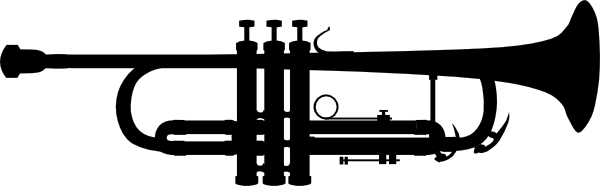 Collect at least 15 words to start with (you may need more or less for the actual project)ProjectBuild your silhouette image in Illustrator so that it is a vector graphic.  Arrange the terms you collected around the instrument.  You need to keep these things in mind:Vary the sizes of termsVary the fonts & boldness of terms (ONLY choose fonts that enhance the overall project)Line up and interlock your terms to create a solid design.Grading:Overall Balance/ compositionIllustrator TechniqueTypography TechniqueTypography References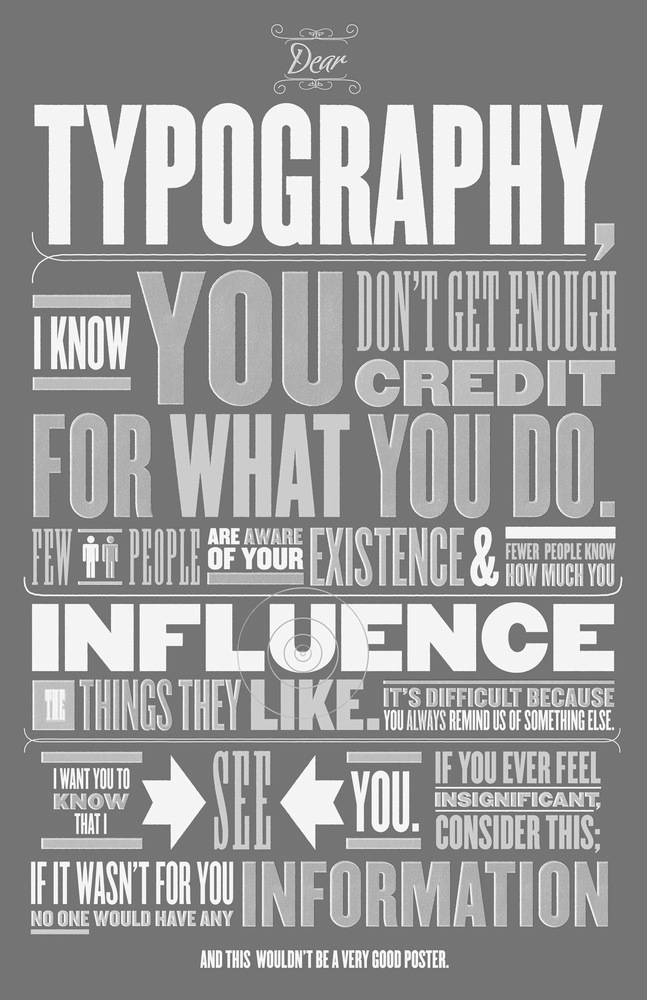 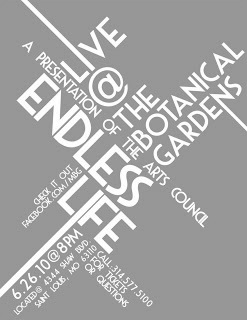 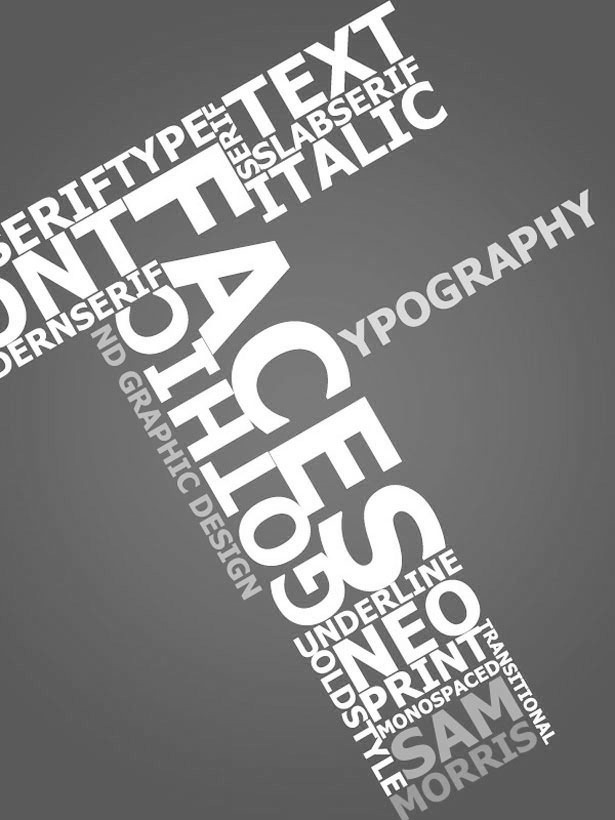 